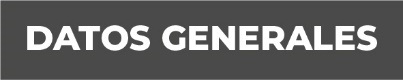 Nombre                            JOSE LUIS BENITEZ VILLAGrado de Escolaridad     LICENCIATURA EN DERECHOCédula Profesional (Licenciatura) 09170311Teléfono de Oficina      921-21-14-900Correo Electrónico  Académica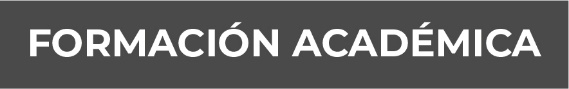 PRIMARIA:                URSULO GALVAN. CIUDAD DE XALAPA, VER.                                    CALLE PRIMERO DE MAYO ESQUINA RUBEN BOUCHEZ  SECUNDARIA:          ESCUELA FEDERAL NO. 4 DAVID ALFARO SIQUIEROS,                                                                  CALLE AGUSTIN LARA S/N   AÑO 83-85 BACHILLERATO        EN EL I.V.E. HIDALGO S/N,                                     CIUDAD DE XALAPA, VER.   UNIVERSIDAD:          UNIVERSIDAD POPULAR AUTONOMA DE VERACRUZ                                      XALAPA, VER, AÑO 2010-2013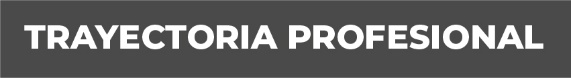  Profesional20 años en la procuraduría general del estado de Veracruz                como agente de la policía judicial agencia de investigaciones y policía                        ministerial 1 años como fiscal de delitos diversos en la unidad de Martínez de la torre3 años como fiscal facilitador en la unidad integral de procuración de justicia de Coatzacoalcos ver;2 años como asesor solidario en la licenciatura en derecho de Ixhuatán del sureste ver;2 años como asesor solidario en la licenciatura en criminología y criminalista se de Coatzacoalcos ver;                             C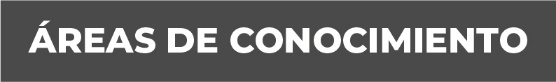 mientoDerecho Constitucional.             Derecho Penal.             Derecho penal Federal.             Criminología y criminalística de campo.             Mecanismos Alternativos de solución de controversias. En el NSJP             Derechos humanos y género.